NOTASRemita por fax o por e-mail (rma@scati.com) esta solicitud de RMA con todos los datos debidamente cumplimentados.Cualquier envío sin solicitud previa de RMA será rechazado.Solo se aceptan un máximo de 5 productos a reparar por solicitud de RMA. En caso de solicitar la reparación para más de 5 productos, el plazo de la reparación puede verse afectado.El material deberá ser enviado junto con sus manuales, disquetes, CD, documentos, y/o cualquier otro accesorio incluido en el momento de la compra en perfectas condiciones, a poder ser en el embalaje original. No se aceptará ningún material dañado, sin embalaje o con muestras de manipulación incorrecta.Cualquier envío sin el documento de RMA emitido por Scati Labs S.A en lugar visible será rechazado.Todos los envíos por parte del cliente se realizarán a portes pagados a nuestra dirección: Bari, 23 Plataforma Logística PLAZA, 50197 Zaragoza (España).Si el material está en garantía se devolverá con portes pagados. En caso contrario, se devolverá a portes debidos. El cliente puede hacerse cargo de la recogida, disponiendo de 30 días naturales para ello, periodo a partir del cual tendrá un cargo de 0,05€/día en concepto de almacenaje.Si el producto no está en garantía, Scati Labs S.A. le enviará un presupuesto de reparación, que en caso de no ser aceptado, tendrá un cargo de una hora de mano de obra. Si el producto no está en garantía y Scati Labs S.A. lo declara irreparable se devolverá a portes debidos. El cliente puede hacerse cargo de la recogida, disponiendo de 30 días naturales para ello, periodo a partir del cual tendrá un cargo de 0,05€/día en concepto de almacenaje. Scati Labs S.A. ofrece a sus clientes el servicio de destrucción según legislación vigente del producto.En ningún caso Scati Labs S.A. almacenará el producto de cliente más de 3 meses, periodo a partir del cual se procederá a su destrucción según la legislación vigente.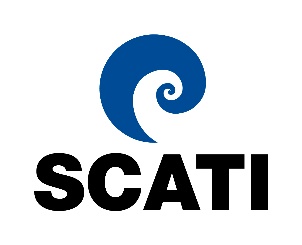 T +34 976 46 65 75Bari, 23Plataforma Logística PLAZA50197 Zaragoza (España)www.scati.com / rma@scati.comCIF: A50768050ITEMPRODUCTOCLIENTE FINALSERIAL NUMBERDESCRIPCIÓN PROBLEMA0102030405